M I N U T A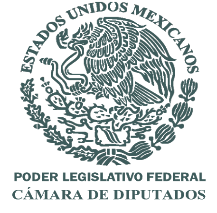 P R O Y E C T OD E D E C R E T OPOR EL QUE SE REFORMAN DIVERSAS DISPOSICIONES DE LA CONSTITUCIÓN POLÍTICA DE LOS ESTADOS UNIDOS MEXICANOS, EN MATERIA DE MOVILIDAD Y SEGURIDAD VIALArtículo Único.- Se reforma la fracción XXIX-C del artículo 73; el inciso a) de la fracción V y la fracción VI del artículo 115, y el párrafo segundo del Apartado C del artículo 122; y se adiciona un último párrafo al artículo 4o. de la Constitución Política de los Estados Unidos Mexicanos, para quedar como sigue: Artículo 4o. …………………………………………Toda persona tiene derecho a la movilidad en condiciones de seguridad vial, accesibilidad, eficiencia, sostenibilidad, calidad, inclusión e igualdad.Artículo 73. ...I. a XXIX-B...XXIX-C. Para expedir las leyes que establezcan la concurrencia del gobierno federal, de las entidades federativas, de los municipios y, en su caso, de las demarcaciones territoriales de la ciudad de México, en el ámbito de sus respectivas competencias, en materia de asentamientos humanos, con objeto de cumplir los fines previstos en el párrafo tercero del artículo 27 de esta constitución, así como en materia de movilidad y seguridad vial;XXIX-D. a XXXI. ...Artículo 115. ...I. a IV. ...V. Los Municipios, en los términos de las leyes federales y Estatales relativas, estarán facultados para:a) Formular, aprobar y administrar la zonificación y planes de desarrollo urbano municipal, así como los planes en materia de movilidad y seguridad vial;b) a i) ......VI. Cuando dos o más centros urbanos situados en territorios municipales de dos o más entidades federativas formen o tiendan a formar una continuidad demográfica, la Federación, las entidades federativas y los Municipios respectivos, en el ámbito de sus competencias, planearán y regularán de manera conjunta y coordinada el desarrollo de dichos centros, incluyendo criterios para la movilidad y seguridad vial, con apego a las leyes federales de la materia.VII. a X....Artículo 122. ...A y B. ...C. ….Para la eficaz coordinación a que se refiere el párrafo anterior, dicha ley establecerá las bases para la organización y funcionamiento del Consejo de Desarrollo Metropolitano, al que corresponderá acordar las acciones en materia de asentamientos humanos; movilidad y seguridad vial; protección al ambiente; preservación y restauración del equilibrio ecológico; transporte; tránsito; agua potable y drenaje; recolección, tratamiento y disposición de desechos sólidos, y seguridad pública.…a) a c)....D. …TransitoriosPrimero.- El presente Decreto entrará en vigor al día siguiente al de su publicación en el Diario Oficial de la Federación.Segundo.- El Congreso de la Unión deberá expedir, en un plazo que no excederá de ciento ochenta días contados a partir de la entrada en vigor del presente Decreto, la Ley General en Materia de Movilidad y Seguridad Vial.Tercero.- El Congreso de la Unión deberá armonizar, en lo que corresponda, y en un plazo que no excederá de ciento ochenta días contados a partir de la entrada en vigor de la Ley a que se refiere el artículo anterior, la Ley General de Asentamientos Humanos, Ordenamiento Territorial y Desarrollo Urbano, de acuerdo con lo dispuesto en el presente Decreto y la referida Ley.SALON DE SESIONES DE LA CÁMARA DE DIPUTADOS DEL HONORABLE CONGRESO DE LA UNIÓN. Ciudad de México, a 14 de octubre de 2020.